E-TENDERNOTICENotice inviting Tender (NIT) for Maintenance of Falta ZoneFalta SEZ invites online tender from approved and eligible bidders for “(A)Dismantling of One Security Room and Two Meter Room inside of Fire Pump house no. 1 and New Construction of 3 (Three) number Meter Room for High Mast and New Construction of 1 (One) number Meter Room for Fire Pump House no. 1 and Repairing of One Meter Room for High Mast at Falta SEZ, Sec-I & II, 24 Pgs. (S).(B)Supply, Erection, Fitting and Fixing of  6 mt. GI Flag hosting Pipe and flag at Falta SEZ, Sec-I & II, 24 Pgs. (S).”Details can be viewed on our website http://fsez.gov.in  or, www.tenderwizard.com/FSEZRequirements for Vendors:P.C. connected with internet.Registration with Service provider portal www.tenderwizard.com/FSEZThe vendor should possess a Class III Digital Signature certificate (Mandatory).(Bids will not be recorded without Digital Signature Certificate.)In case of any clarification please contact ITI Ltd., before the schedule time of thee-Procurement.Contact Persons:-Help desk No.9073677150/151,152Mr. Siddhartha Sundar Mondal:-09674758723, Ms. SaswatiMajumder–09674758722E-mail:  helpline1tenderwizard@gmail.com,helplinetenderwizard@gmail.comFor registration, Submission procedure and method of correspondence etc.,Please visit our website: www.tenderwizard.com/FSEZand click on the link Vendor Help.To obtain the Class III digital signature certificate or further details please visit our website: :www.tenderwizard.com/FSEZ or you may also Contact: Mr. Saswati Majumder, BD52ARabindra Pally, Kestopur, Kolkata-101,Mobile:09674758722Registration/Enrollment of Bidder one-procurement Portal of FSEZ:In   order   to   submit   the   Bid, the   bidders   have   to   get   themselves registered online on the e-Procurement portal of FSEZ with valid Digital Signature Certificate (DSC)issued from any agency authorized by CCA and which can be traced up to the chain of trust to the Root Certificate of CCA. The online Registration of the Bidders on the portal will be free of cost and one time activity only. The registration should be in the name of bidder, whereas DSC holder maybe either bidder himself or his duly authorized person.The bidders will have to accept unconditionally the online user portal agreement which contains the acceptance of all the Terms and Conditions of NIT including Commercial and General Terms & Conditions and other conditions, if any, along with On-line undertaking in support of the authenticity of the declarations regarding the facts, figures, information and documents furnished by the Bidder on-line in order   to    become an eligible bidder. No conditional bid shall be allowed/ accepted.The bidder will have to give an undertaking online that if the information/declaration/scanned documents furnished in support of the same    in respect of eligibility criteria is   found   to be   wrong   or misleading at any stage, they will be liable to be punitive action as deemed fit by FSZ Authority.Help for participating in e-tender:The detailed method for participating in the e-procurement is available in the websitewww.tenderwizard.com/FSEZ. The bidders have to Log onto ITI’s website and then click on the specified links to start participating in the e-tendering process.Bidders are also free to communicate with the contact person of the service provider to get all clarifications regarding the mode of the e-procurement process.NB :( i) please note that there is no provision to take out the list of parties downloading the tender document from the above referred web site. As such, tenders are requested to see the website once again   before due date of tender opening   to ensure that they have not missed any corrigendum   uploaded against the said tender after downloading the tender document.   The responsibility of downloading the related corrigendum, if any, will be that of the downloading parties.(ii) No separate intimation in respect of corrigendum to this NIT(if any) will be sent to tenderers who have downloaded the documents from website. Please see websites i.e. http://fsez.gov.in/. or www.tenderwizard.com/FSEZThe offer should be submitted (uploaded) as per the terms and conditions and procedures laid down in the website of M/s ITI Ltd www.tenderwizard.com/MUSEUM/tender document failing which the offer is liable for ejection.Bidders should download the complete NIT including the Annexure and read carefully before filling the details and uploading the documents.The bidder must upload all the documents required as per the terms of NIT. Any other document uploaded which is not required as per the terms of the NIT shall not be considered.It may please be noted that E-tendering or e-procurement fall under the purview of the Information Technology Act 2000 and other relevant acts and subsequent amendments if any.Project/PreambleFalta SEZ was set up in 1985 and is spread over an area of approx. 280 acres of land. It is located at Falta, South 24 parganas, near Diamond Harbour. The zone is under the administrative control of the Ministry of Commerce & Industry (Department of Commerce), Government of India. It is the only the multiproduct Special Economic Zone in the Eastern & North Eastern zone in India. It is a fully Custom Bonded Area and is surrounded by 11’of boundary wall with two entry/exit gates.The development of FSEZ is vested with FSEZ Authority, a Govt. entity reporting directly to the Ministry of Commerce and Industry. The FSEZ Authority is constituted by the Government of India vide Notification dated 27-02-2009 and headed by Development Commissioner of Falta SEZ who acts as the Chairman and Chief Executive Officer of the Authority.For operation/maintenance and smooth functioning of the Zone, FSEZ Authority Invites tender for the following job:(A)Dismantling of One Security Room and Two Meter Room inside of Fire Pump house no. 1 and New Construction of 3 (Three) number Meter Room for High Mast and New Construction of 1 (One) number Meter Room for Fire Pump House no. 1 and Repairing of One Meter Room for High Mast at Falta SEZ, Sec-I & II, 24 Pgs. (S).(B)Supply, Erection, Fitting and Fixing of  6 mt. GI Flag hosting Pipe and flag at Falta SEZ, Sec-I & II, 24 Pgs. (S)”Scope of Work(A)Dismantling of One Security Room and Two Meter Room inside of Fire Pump house no. 1 and New Construction of 3 (Three) number Meter Room for High Mast and New Construction of 1 (One) number Meter Room for Fire Pump House no. 1 and Repairing of One Meter Room for High Mast at Falta SEZ, Sec-I & II, 24 Pgs. (S).(B)Supply, Erection, Fitting and Fixing of  6 mt. GI Flag hosting Pipe and flag at Falta SEZ, Sec-I & II, 24 Pgs. (S)”A1   General Terms & Conditions of the NIT:Register vender can apply the tender.The bidder shall be required to submit Earnest Money deposit for an amount of 3% of estimated cost.(Rounded up toRs.10/-)online in favor of Falta SEZ Authority, Kolkata.The Bid submitted without processing fee and earnest money shall be rejected outright without reference to the bidder.The amount of earnest money will be refunded to the unsuccessful bidders without interest after the selection of successful bidder and in the case of successful bidder the amount to be kept as Performance Guarantee.The earnest money shall be forfeited if the bidder withdraws its offer during the intervening period between the date of submission and the due date of Bid i.e. on 13/03/2022or any extension thereof.After finalization of the bid, Falta SEZ Authority shall issue a letter of Intent to the successful bidder. The successful bidder shall be required to communicate acceptance of the terms and conditions of the contract.The successful bidder shall employ qualified and skilled personnel. He will have to intimate the list of workers to be deployed for approval at Gate.The successful bidder shall ensure that all such personnel have valid licenses/certificates applicable under the law.The successful bidder shall at all times during the currency of the contract ensure highest standards of safety and security of the zone. In case of any accident/damage to any equipment/people/any other infrastructure belonging to /agencies, the successful bidder shall be solely accountable to all liabilities and losses thereof to this expense.The successful bidder shall keep FSEZA indemnified throughout the period of contract for any loss, damage and expenses whatsoever which FSEZA may suffer or may have to suffer due to fault on the part of the successful bidder in discharging any/other obligations as per provisions of the contract. Assessment of damages, expenses, costs etc. if any, will be borne by the bidder. In case the successful bidder damages property belonging to parties other than FSEZA, assessment of damages, expenses, cost etc. If any will be borne by the bidder.The successful bidder shall not assign the contract or any part of the contract to any other agency without approval of FSEZA.The successful bidder shall be responsible for payment of taxes, duties, CESS, assessment or any other charges which may be levied by any statutory Authority during the currency of the contract.The successful bidder shall at its own cost and arrangements obtain and maintain all required statutory clearances and permissions as may be required by Law for undertaking the operations under provision of the contract.Depending upon the situation and quality/credential and other factors of the bidders it is open to the FSEZ Authority not to award the contracts to the lowest bidder only.Persons deployed by the successful bidder shall have no claim for any employment under this office.The FSEZ Authority will not be responsible for providing any residential accommodation/food/transport for the personnel of the bidder. If required, the same has to be arranged by the bidder.The bidder shall submit the Organization Profile.The bidder shall submit a list of similar contracts/Civil works undertaken for the last five years.Decision of awarding the contract to the lowest bidder is the FSEZA is final.The work can be terminated any time without assigning any reason.The contractor must intimate the address of his office and residence along with land line and mobile phone numbers.The contractor will have to make regular payment to the workers engaged for the works. In case any complaint for non-payment of wages to the workers the authority have the sole rights to withhold the bill of the contractor.For any accident/miss-happening at site with the workers’ engaged for the work will be the liability of the contractor.The worker deployed should be disciplined in the premises and on complaint of misbehavior/misconduct, or if found not suitable by FSEZ authority, replacement should be made immediately.The agency will not sublet work without prior permission.Secretary, FSEZ Authority reserves right to reject all quotations.A2	Additional terms and conditions:-The Contractor should provide all equipment’s as required for said work.The Contractor shall ensure that not only persons of good character and conduct but also trained and knowledgeable are employed. He should also ensure that proper verification of antecedents of the persons employed by him have been carried out before giving employment. The name of laborers and supervisor may be intimated well in advance to the Secretary, FSEZA. The contractor shall provide the self-certified copies of the permanent addresses of all workers deployed in FSEZA.The Contractor shall engage sufficient number of persons/equipment’s to complete the contract in time.The Contractor shall ensure compliance of all relevant statutory laws in force like Minimum wages Act, Industrial Dispute Act etc. The Labors and Supervisors employed by the Contractor shall be paid minimum wages prescribed by the law. In case of failure to execute the services as per the laid down scope of work andto the entire satisfaction of the Secretary, FSEZA or his/her representative, this office reserves the right to terminate the contract and get the contract executed from elsewhere at the risk and cost of contractor till finalization of new contractor.All laborers and Supervisor employed by the contractor for subject work and accumulated excess soil at FSEZA shall be treated as employees of the contractor for all purposes and the Secretary; FSEZA shall have no liability in any respect. The employee turnout should be satisfactory and daily inspection should be carried out by the contractor.Payment TermsPayments will be made to the contractor subject to satisfactory performance of job/work and a certificate to this effect will be issued by the Secretary, FSEZA or his/her representative.Termination ClauseThe Secretary, FSEZA reserves the right to terminate the contract without assigning any notice thereof and get the job/work executed from elsewhere at the risk and cost of contractor till finalization of new contract.PENALTIE Clause-For Unsatisfactory Performance during the Contract Period:a) Violation of Safety norms, not wearing proper dress by the deployed man power @ Rs.500/- per occasionb) If the work will not be done / completed within Date, penalty will be imposedRs.1000/day deducted from the Bill.Validity of Contract:The Contract should be initially for a period of 1 month from the effective date of contract, which may be renewed/ extended by another 15 days at the discretion of the FSEZA on the same terms and conditions. It can, however, be terminated at any time within this period with notice. No escalation or upward revision of rate is permitted during the pendency of the contract period.Eligibility Criteria (Technical Part):-  B.   Bidding processThe tender offer shall contain two e-envelopes viz. techno-commercial and financial envelope which will contain one set of the following documents.Techno-commercial e-envelope shall contain Electronic Form: The first part should contain the information relating to eligibility of the applicant/bidder and non-refundable tender fee along with earnest money. The bidder should also enclose copies of-Valid GST Registration details or copy of application thereof. If exempted, necessary documents in support of exemption.Trade license or any other appropriate permission to carry on Trade/Business.If the bidder is a Partnership firm, duly attested Partnership deed and in case of Company certified copy of the Certificate of Incorporation Memorandum and Article of Association.Evidence of having handled similar assignments of Cleaning/maintenance of drains in any other establishments since last five years either in its own name or a Group company.The bidder shall submit an undertaking that the financial bid does not contain any condition(s).The bidder shall submit the Organization Profile.The bidder shall submit the Ernest Money Deposit.Current Solvency Certificate (i.e. the solvency certificate) shall be a sum of at least 40% of the estimated cost of work.Financial envelope shall contain: Electronic Form- The second part should contain the bid/financial offer duly filled. Price Bid should be submitted only through onlineThe completed application/bid containing all the information requested in the NIT shall be submitted offline on or before 13/03/2022 at 02:00 PM to the Office of the Development Commissioner, Falta SEZ, Government of India, Ministry of Commerce & Industry, Department of Commerce, 2nd M.S.O. Building, 4thFloor, Nizam Palace, Kolkata – 700020.Due date & time for submission and opening of Bid:-The offline bid should be submitted at the Office of the Development Commissioner, Falta SEZ, Government of India, Ministry of Commerce & Industry, Department of Commerce, 2nd M.S.O. Building, 4thFloor, Nizam Palace, Kolkata – 700 020 not later than 13/03/2022 after which time and date, no bid shall be accepted.The first part i.e. Eligibility, Tender fee along with Earnest Money and the Technical part of the Bids will be opened on at 02:30 PM on 13/03/2022 and the second part i.e. financial bid shall be opened (date to be intimated later) at the Office of the Development Commissioner, Falta SEZ, Government of India, Ministry of Commerce & Industry, Department of Commerce, 2ndM.S.O.Building, 4thFloor,Nizam Palace, Kolkata–700020. The Bidder or his authorized representative may witness the opening if they so desire.NOTE:-If the above day becomes a holiday/strike, then submission and opening of the earnest money and Technical part of the Bid will shift to the next working day.Amendment of Bid document:-At any time prior to the due date for submission of bid, FSEZA may, for any reason, whether at its own initiative or in response to queries/clarifications raised by the bidders during pre-bid meeting or otherwise modify the bid document by the issuance of Addendum in the official Web-site of FSEZA (www.fsez.nic.in).In order to afford prospective bidders, a reasonable time in which to take an addendum into account, or for any other reason, FSEZA may, at its discretion, extend the submission due date through appropriate notification in the official Web-site of FSEZA (www.fsez.nic.in).Validity of Bid:-The Bid shall remain valid for acceptance for a period of 90 (Ninety) days from the date of opening of the Bid.Clarification:-To assist in the process of evaluation of Bid, FSEZA may, at its sole discretion, asks any bidder to provide additional documents/details, seek clarifications in writing from any bidder regarding its bid. FSEZA reserves the right to reject any bid which is non-responsive.The names of the technically qualified as well as dis-qualified bidders will be made known to all the bidders present before opening of the financial bid.Disqualified bidder can not be present during the subsequent bid process.Even if one bid is technically qualified, the financial bid thereof will be opened and accepted if in order.Even if one or two bids are technically qualified, the financial bids thereof will be opened and decided accordingly.In the event of Tie, there will be e-reverse/forward Auction. The details are mentioned in (J)Financial Bid of technically non-qualified bidders will be returned without opening.Signing of Agreement:-The successful Bidder will enter into an agreement/contract with FSEZA on a prescribed non-judicial stamp paper immediately upon issue of the LOI. The performer for agreement will be furnished by FSEZA after issuance of LOI.Event of default and Termination there of:-If the successful bidder fails to perform or discharge any of its obligation under the provisions of the contract.The representation made or documents/certificates submitted by the successful bidder during the Bid stage or during the currency of the contracts/are found to be false or misleading.The successful Bidder assigns or transfers the contract to any third party without the permission of the FSEZA.If the successful bidder through its employees or otherwise gets engaged or wrongly takes part in prohibited or unlawful activities or even fails to prevent such prohibited/unlawful activities.If the successful bidder fails to achieve the optimum level of performance within one month from the date of commencement of contract/agreement.In the even to occurrence of any default as above or otherwise, FSEZAmay proceed for terminating the contract by giving notice (termination period). The Contractor will be given an opportunity to defend himself both in writing and in person.During the termination period of 1(one) month the successful bidder may be asked by FSEZA to continue to discharge its obligation under the contract which are capable of being performed and mutually agreed upon.General Information for the Bidders:-The bidder shall be deemed to have inspected the project area and including the available facilities and conditions prevailing there on before quoting the rates, no cost incurred by the bidders in preparing their Bid or attending inspection of the site will be reimbursed by FSEZA.Right to accept or reject any or all applications/bidsThe Tender Enquiry (TE) is issued without any financial commitment. The Buyer reserves the right to amend or modify any part of the TE at any stage. Such amendments/ modifications to the TE, if any, shall be duly notified similarly as the TE.The FSEZA reserves the right to accept or reject any application/bid and to annul the bidding process and reject any or all of the applications/bids at any time without any liability or any obligation for such acceptance, rejection or annulment and without assigning any reasons thereof. In the event the authority rejects or annuls any or all of the bids, it may, at its discretion, invite all eligible bidders to submit fresh bids.In case of any dispute or difference arising with the contractor during the period of Contract, the decision of the FSEZA will be final and binding.The Hon’ble Courts at Kolkata shall have exclusive jurisdiction with respect to any matter or dispute arising out of or in any way touching or concerning this Agreement.Copy to: 1. Notice board (Nizam Palace)2. M/s ITI limited.3. Notice board DC office Falta4. FSEZ WebsitePrasanta Kumar Panda(Secretary, Falta SEZ Authority)(PRICEBID, FORMAT)Online filling only(A)Dismantling of One Security Room and Two Meter Room inside of Fire Pump house no. 1 and New Construction of 3 (Three) number Meter Room for High Mast and New Construction of 1 (One) number Meter Room for Fire Pump House no. 1 and Repairing of One Meter Room for High Mast at Falta SEZ, Sec-I & II, 24 Pgs. (S).(B)Supply, Erection, Fitting and Fixing of  6 m. GI Flag hosting Pipe and flag at Falta SEZ, Sec-I & II,  24 Pgs. (S).RRate quoted will be of without GST.        No Extra payment will be entertained at the time of execution of work.Note :-(i) Taxes if any (Inclusive/Exclusive) should be specified categorically against the Remark	Field of price bid or in the attachment electronically.(ii) For Table (i) the short listed vendors quoting the lowest Gross Total in Column (g) as per       price bid for all the  items will be treated as L-I.Government of India, Ministry of Commerce & IndustryFALTASPECIAL ECONOMICZONE234/4, A.J.C. Bose Road, Nizam Palace, 4th floor,Kolkata–700020Phone:2287-2263,2287-7923,2281-3117Fax:(033)2287-3362Email:fsez@nic.in,Website:http://fsez.nic.in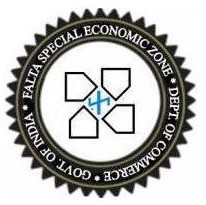 1Tender No. & DateFSEZA/R&M/E-Tender/2022/53 Dated: 24/02/2022FSEZA/R&M/E-Tender/2022/53 Dated: 24/02/2022FSEZA/R&M/E-Tender/2022/53 Dated: 24/02/2022FSEZA/R&M/E-Tender/2022/53 Dated: 24/02/20222Name of the work(A)Dismantling of One Security Room and Two Meter Room inside of Fire Pump house no. 1 and New Construction of 3 (Three) number Meter Room for High Mast and New Construction of 1 (One) number Meter Room for Fire Pump House no. 1 and Repairing of One Meter Room for High Mast at Falta SEZ, Sec-I & II, 24 Pgs. (S).(B)Supply, Erection, Fitting and Fixing of  6 mt. GI Flag hosting Pipe and flag at Falta SEZ, Sec-I & II, 24 Pgs. (S)(A)Dismantling of One Security Room and Two Meter Room inside of Fire Pump house no. 1 and New Construction of 3 (Three) number Meter Room for High Mast and New Construction of 1 (One) number Meter Room for Fire Pump House no. 1 and Repairing of One Meter Room for High Mast at Falta SEZ, Sec-I & II, 24 Pgs. (S).(B)Supply, Erection, Fitting and Fixing of  6 mt. GI Flag hosting Pipe and flag at Falta SEZ, Sec-I & II, 24 Pgs. (S)(A)Dismantling of One Security Room and Two Meter Room inside of Fire Pump house no. 1 and New Construction of 3 (Three) number Meter Room for High Mast and New Construction of 1 (One) number Meter Room for Fire Pump House no. 1 and Repairing of One Meter Room for High Mast at Falta SEZ, Sec-I & II, 24 Pgs. (S).(B)Supply, Erection, Fitting and Fixing of  6 mt. GI Flag hosting Pipe and flag at Falta SEZ, Sec-I & II, 24 Pgs. (S)(A)Dismantling of One Security Room and Two Meter Room inside of Fire Pump house no. 1 and New Construction of 3 (Three) number Meter Room for High Mast and New Construction of 1 (One) number Meter Room for Fire Pump House no. 1 and Repairing of One Meter Room for High Mast at Falta SEZ, Sec-I & II, 24 Pgs. (S).(B)Supply, Erection, Fitting and Fixing of  6 mt. GI Flag hosting Pipe and flag at Falta SEZ, Sec-I & II, 24 Pgs. (S)2Name of the workLocationItem No.Work DescriptionWork Description2Name of the workSec-I&II 1(A)Dismantling of One Security Room and Two Meter Room inside of Fire Pump house no. 1 and New Construction of 3 (Three) number Meter Room for High Mast and New Construction of 1 (One) number Meter Room for Fire Pump House no. 1 and Repairing of One Meter Room for High Mast at Falta SEZ, Sec-I & II, 24 Pgs. (S).(B)Supply, Erection, Fitting and Fixing of  6 mt. GI Flag hosting Pipe and flag at Falta SEZ, Sec-I & II, 24 Pgs. (S)(A)Dismantling of One Security Room and Two Meter Room inside of Fire Pump house no. 1 and New Construction of 3 (Three) number Meter Room for High Mast and New Construction of 1 (One) number Meter Room for Fire Pump House no. 1 and Repairing of One Meter Room for High Mast at Falta SEZ, Sec-I & II, 24 Pgs. (S).(B)Supply, Erection, Fitting and Fixing of  6 mt. GI Flag hosting Pipe and flag at Falta SEZ, Sec-I & II, 24 Pgs. (S)3Period of ContractThe Contract should be completed within one month from the effective date of contract. This may be renewed/ extended by another 15 days at the discretion of the FSEZA on the same terms and conditions.The Contract should be completed within one month from the effective date of contract. This may be renewed/ extended by another 15 days at the discretion of the FSEZA on the same terms and conditions.The Contract should be completed within one month from the effective date of contract. This may be renewed/ extended by another 15 days at the discretion of the FSEZA on the same terms and conditions.The Contract should be completed within one month from the effective date of contract. This may be renewed/ extended by another 15 days at the discretion of the FSEZA on the same terms and conditions.4Period during which EMD, Cost of Bid Document and other documents shall be submitted to this office.13/03/2022 02:00 PM13/03/2022 02:00 PM13/03/2022 02:00 PM13/03/2022 02:00 PM5Last Date and Time of E-Submission of tender  13/03/2022 02:00 PM  13/03/2022 02:00 PM  13/03/2022 02:00 PM  13/03/2022 02:00 PM6Date and Time of E-opening of Technical Bid  13/03/2022 02:00 PM  13/03/2022 02:00 PM  13/03/2022 02:00 PM  13/03/2022 02:00 PM7Date and Time of E-opening of Financial Bid  To be intimated later  To be intimated later  To be intimated later  To be intimated later8Estimated cost ofTender (Approx.)Approximate Rs. 4.90 (Four Lakh Ninety Thousand Only.)Approximate Rs. 4.90 (Four Lakh Ninety Thousand Only.)Approximate Rs. 4.90 (Four Lakh Ninety Thousand Only.)Approximate Rs. 4.90 (Four Lakh Ninety Thousand Only.)9Cost of BID DocumentNANANANA10Earnest Money Deposit (EMD)Item NoLocationLocationEMD Amount in INR10Earnest Money Deposit (EMD)1Sec - I & IISec - I & IIEMD Amount is 3% of estimated cost. (RoundedUp to Rs.10/-)11E-Tender Processing feeRs.590/-(to be paid online)Rs.590/-(to be paid online)Rs.590/-(to be paid online)Rs.590/-(to be paid online)Item NoDescription of Work / JobQuantity1(A)Dismantling of One Security Room and Two Meter Room inside of Fire Pump house no. 1 and New Construction of 3 (Three) number Meter Room for High Mast and New Construction of 1 (One) number Meter Room for Fire Pump House no. 1 and Repairing of One Meter Room for High Mast at Falta SEZ, Sec-I & II, 24 Pgs. (S).(B)Supply, Erection, Fitting and Fixing of  6 mt. GI Flag hosting Pipe and flag at Falta SEZ, Sec-I & II, 24 Pgs. (S)As per Price Bid attachedSl. NoEligibility Criteria Document in support of ECDocument in support of EC1Experience of having successfully completed similar nature of work either of the following in the last five years.a) Three similar completed works costing not less than the amount equal to 40% of the estimated cost.orb) Two similar completed works costing not less than the amount equal to 50% of the estimated cost. orc) One similar completed work costing not less than the amount equal to 80% of the estimated cost.Copies of Work order, Completion certificate issued by Govt./Semi Govt./Public Sector Undertaking. And worked in any unit of Falta Zone.2Income Tax clearance certificate / Proof of filling IT return for last 3 finance year with Permanent Account No.Copy of Income tax clearance certificate or Proof offilingITreturnforFY-17-18,FY18-19&FY-19-203Valid Trade LicenseCopy of Trade License from competent authority4Professional Tax Registration.Copy of professional Tax Registration.5EMD will be 3 percent of quoted value for 2years.Scanned copy of EMD or documents in favor of exemption of EMD to be uploaded.6Tender feeNILJ.Some Bidding related Information for this Tender in respect of e-Reverse Auction Some Bidding related Information for this Tender in respect of e-Reverse Auction e-Reverse Auction would be conducted Item wise / Package wise, as the case may be, subsequently after the opening of the Financial-Part. The following would be parameters for e-Reverse Auction:SLParameter Value 1 Date and Time of Reverse-Auction Bidding Event Will be intimated to Technically Responsive bidders after the opening of Financial-part. 2 Duration of Reverse-Auction Bidding Event Two Hours 3 Automatic extension of the ‘Reverse-Auction Closing Time’, if last bid received is within a ‘Pre-defined Time-Duration’ before the ‘Reverse-Auction Closing Time’ Yes 3.1 Pre-defined Time-Duration 5 Minutes 3.2 Automatic extension Time-Duration 10 Minutes 3.3 Maximum number of Auto-Extension 6 Automatic Extensions 4 Criteria of Bid-Acceptance ‘Beat on Starting Price’, as well as, ‘Beat on Rank-1 Bid Value’ 5 Entity – Start-Price L1 of Net Unit cost to FSEZA. 6 Minimum Bid-Decrement Will be intimated later on7 Display of ‘Pseudo Identity’ of Bidders during bidding All Bidders, as well as, FSEZ’s officers. 8 Display of Bidder’s own current Rank Yes Area/Location(a)Item Sl. No.(b)Description of works(c)Quantity(d)Unit(e)Rate /UnitINR(f) Total Amount  in INR (g)Remarks(h)Falta SEZ,Sec-I & II,24 Pgs.(S)1Earth work in excavation by mechanical means (Hydraulic excavator) /manual means in foundation trenches or drains (not exceeding 1.5 m in width or 10 sqm on plan), including dressing of sides and ramming of bottoms, lift up to 1.5 m, including getting out the excavated soil and disposal of surplus excavated soil as directed, within a lead of 50 m. All kinds of soil.      12.78CumFalta SEZ,Sec-I & II,24 Pgs.(S)2Single Brick flat soling of picked Jhama bricks including removing & dressing bed to proper level& filling joints with powdered earth or local sand.48.84SqmFalta SEZ,Sec-I & II,24 Pgs.(S)3Supplying and laying Polythene Sheet (150gm / sq.m.) over damp proof course or below flooring or roof terracing or in foundation or in foundation trenches.47.91SqmFalta SEZ,Sec-I & II,24 Pgs.(S)4Providing and laying in position cement concrete of specified grade excluding the cost of centering and shuttering - All work up to plinth level. 1:2:4 (1 cement: 2 coarse sand (zone-III): 4 graded stone aggregate 20 mm nominal size)5.68CumFalta SEZ,Sec-I & II,24 Pgs.(S)5Reinforced cement concrete work in beams, suspended floors, roofs having slope up to 15° landings, balconies, shelves, chajjas, lintels, bands, plain window sills, staircases and spiral stair cases above plinth level up to floor five level, excluding the cost of centering, shuttering, finishing and reinforcement with 1:1.5:3 (1 cement : 1.5 coarse sand(zone-III)  : 3 graded stone aggregate 20 mm nominal size). 3.20CumFalta SEZ,Sec-I & II,24 Pgs.(S)6Centering and shuttering including strutting, propping etc. and removal of form for: Edges of slabs and breaks in floors and walls. Under 20 cm wide 71.00Mtr.Falta SEZ,Sec-I & II,24 Pgs.(S)6Suspended floors, roofs, landings, balconies and access platform 24.10SqmFalta SEZ,Sec-I & II,24 Pgs.(S)6Foundations, footings, bases of columns, etc. for mass concrete7.20SqmFalta SEZ,Sec-I & II,24 Pgs.(S)7Steel reinforcement for R.C.C. work including straightening, cutting, bending, placing in position and binding all complete above plinth level. Thermo-Mechanically Treated bars of grade Fe-500D or more. 370.5KgFalta SEZ,Sec-I & II,24 Pgs.(S)8Brick work with common burnt clay F.P.S. (non modular) bricks of class designation 7.5 in foundation and plinth in: Cement mortar 1:4 (1 cement : 4 coarse sand) 4.26CumFalta SEZ,Sec-I & II,24 Pgs.(S)9125 mm. thick brick work with 1st class bricks in cement mortar (1:3) in ground floor.56.29SqmFalta SEZ,Sec-I & II,24 Pgs.(S)10Finishing walls with Acrylic Smooth exterior paint of required shade: New work (Two or more coat applied @ 1.67 ltr/10 sqm over and including priming coat of exterior primer applied @ 2.20 kg/10 sqm)173.49SqmFalta SEZ,Sec-I & II,24 Pgs.(S)1112 mm cement plaster of mix: 1:4 (1 cement: 4 coarse sand)187.57SqmFalta SEZ,Sec-I & II,24 Pgs.(S)12Neat cement punning.41SqmFalta SEZ,Sec-I & II,24 Pgs.(S)13Dismantling old plaster or skirting raking out joints and cleaning the surface for plaster including disposal of rubbish to the dumping ground within 50 meters lead.35.88SqmFalta SEZ,Sec-I & II,24 Pgs.(S)1452 mm thick cement concrete flooring with concrete hardener topping, under layer 40 mm thick cement concrete 1:2:4 (1 cement: 2 coarse sand : 4 graded stone aggregate 20 mm nominal size) and top layer 12 mm thick cement hardener consisting of mix 1:2 (1 cement hardener mix : 2 graded stone aggregate 6 mm nominal size) by volume, hardening compound mixed @ 2 liter per 50 kg of cement or as per manufacturer's specifications. This includes cost of cement slurry but excluding the cost of nosing of steps etc. complete. 9.2SqmFalta SEZ,Sec-I & II,24 Pgs.(S)15Providing and fixing M.S. grills of required pattern in frames of windows etc. with M.S. flats, square or round bars etc. including priming coat with approved steel primer all complete. Fixed to steel windows by welding 141.75KgFalta SEZ,Sec-I & II,24 Pgs.(S)16Providing and laying damp-proof course 50mm thick with cement concrete 1:2:4 (1 cement: 2 coarse sand(zone-III) : 4 graded stone aggregate 20mm nominal size). 2.43SqmFalta SEZ,Sec-I & II,24 Pgs.(S)17Filling available excavated earth (excluding rock) in trenches, plinth, sides of foundations etc. in layers not exceeding 20cm in depth, consolidating each deposited layer by ramming and watering, lead up to 50 m and lift up to 1.5 m.3.5CumFalta SEZ,Sec-I & II,24 Pgs.(S)18(B)Filling in foundation or plinth by fine sand in layers not exceeding 150 mm as directed and consolidating the same by thorough saturation with water, ramming complete including the cost of supply of sand. (payment to be made on measurement of finished quantity)5CumFalta SEZ,Sec-I & II,24 Pgs.(S)19Demolishing cement concrete manually/ by mechanical means including disposal of material within 50 meters lead as per direction of Engineer - in - charge. Nominal concrete 1:3:6 or richer mix (i/c equivalent design mix) 4.58CumFalta SEZ,Sec-I & II,24 Pgs.(S)20Demolishing brick work manually/ by mechanical means including stacking of serviceable material and disposal of unserviceable material within 50 meters lead as per direction of Engineer-in-charge. In cement mortar 22.38CumFalta SEZ,Sec-I & II,24 Pgs.(S)21Dismantling roofing including ridges, hips, valleys and gutters etc., and stacking the material within 50 meters lead of Asbestos cement sheet.19.56SqmFalta SEZ,Sec-I & II,24 Pgs.(S)22Dismantling wood work in frames, trusses, purlins and rafters up to 10 meters span and 5 meters height including stacking the material within 50 meters lead : Of sectional area 40 square centimeters and above1.2CumFalta SEZ,Sec-I & II,24 Pgs.(S)GROSS TOTAL (A)GROSS TOTAL (A)GROSS TOTAL (A)GROSS TOTAL (A)Area/Location(a)Item Sl. No.(b)Description of works(c)Quantity(d)Unit(e)Rate /UnitINR(f) Total Amount  in INR (g)Remarks(h)Falta SEZ, Sec-I &II ,24 Pgs.(S)1Brick work with common burnt clay F.P.S. (non modular) bricks of class designation 7.5 in foundation and plinth in: Cement mortar 1:4 (1 cement : 4 coarse sand)1.92CumFalta SEZ, Sec-I &II ,24 Pgs.(S)2Supply and fixing of 6 m. GI Flag hosting Pipe all complete.30NosFalta SEZ, Sec-I &II ,24 Pgs.(S)3Supply and fitting of Flag on pole all complete.30NosGROSS TOTAL (B) GROSS TOTAL (B) GROSS TOTAL (B) GROSS TOTAL (B) GROSS TOTAL (A + B )GROSS TOTAL (A + B )GROSS TOTAL (A + B )GROSS TOTAL (A + B )